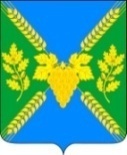 АДМИНИСТРАЦИЯ МОЛДАВАНСКОГО СЕЛЬСКОГО ПОСЕЛЕНИЯ КРЫМСКОГО РАЙОНАПОСТАНОВЛЕНИЕот  21.07.2020                                                                                                    № 212село МолдаванскоеО признании утратившим силу постановления администрации  Молдаванского сельского поселения Крымского района от 26 июня 2019 года № 74 «Об утверждении Порядка формирования, утверждения и ведения плана-графика закупок,  товаров, работ, услуг для обеспечения муниципальных нужд Молдаванского сельского поселения Крымского района»Руководствуясь протестом Крымской межрайонной прокуратуры, в целях освобождения нормативной правовой базы муниципального образования от актов, утративших свою актуальность ввиду утверждения новых правовых предписаний, руководствуясь  ч.4 статьи 7 Федерального закона от 06.10.2003 года № 131-ФЗ «Об общих принципах организации местного самоуправления в Российской Федерации», п о с т а н о в л я ю: 1. Признать утратившим силу постановление администрации Молдаванского сельского поселения Крымского района от 26 июня 2019 года №74 «Об утверждении Порядка формирования, утверждения и ведения плана-графика закупок,  товаров, работ, услуг для обеспечения муниципальных нужд Молдаванского сельского поселения Крымского района». 2. Ведущему специалисту администрации Молдаванского сельского поселения Крымского района А.В.Петря обнародовать настоящее постановление путём размещения на информационных стендах, расположенных на территории Молдаванского сельского поселения Крымского района и разместить на официальном сайте администрации Молдаванского сельского поселения Крымского района в сети Интернет.3. Настоящее постановление вступает в силу со дня официального   обнародования.Глава   Молдаванского сельского поселения  Крымского района                                                                                         А.Н.Шахов                                           